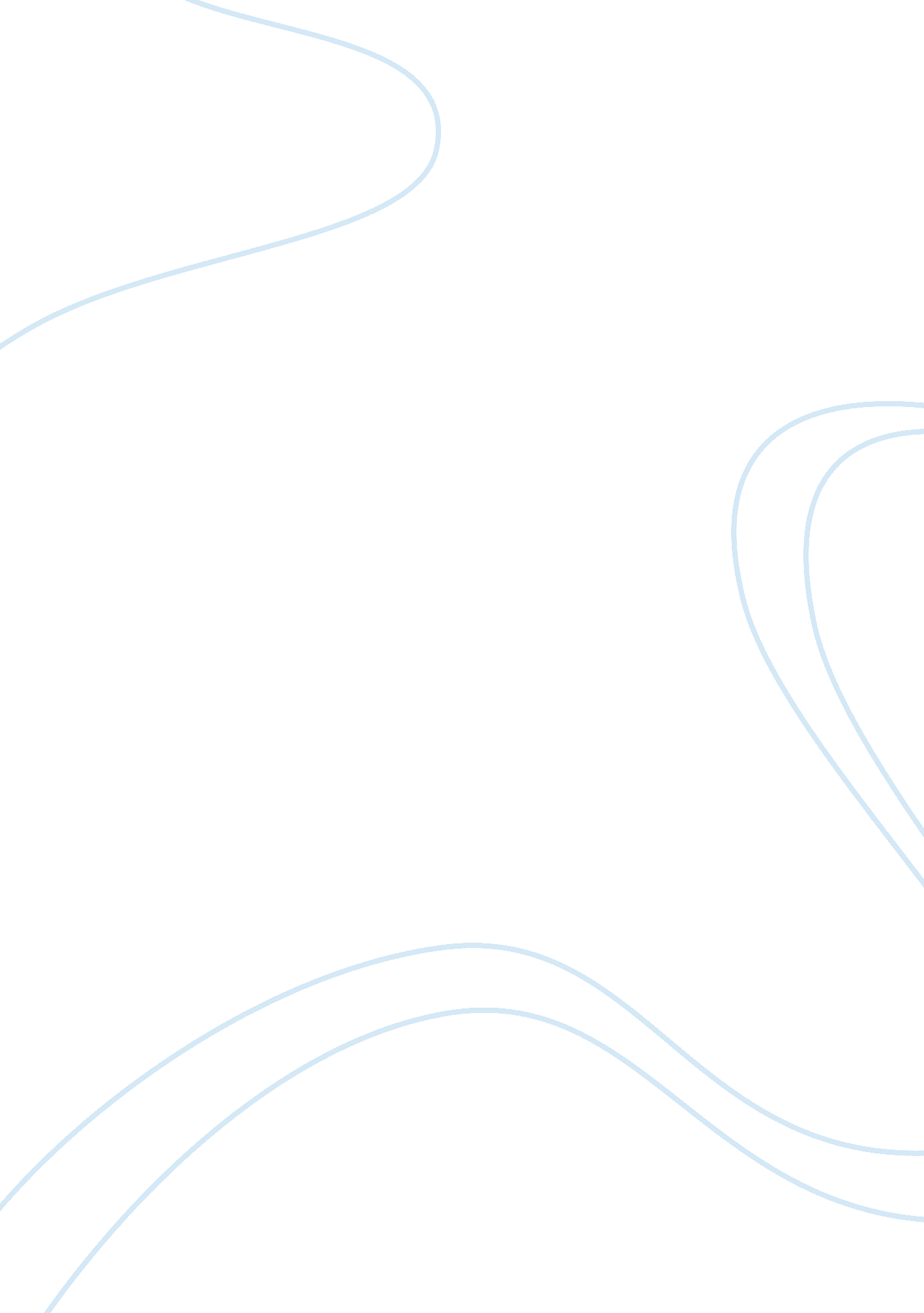 Thesis assignment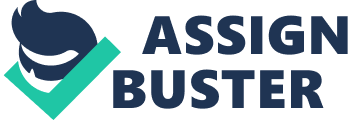 Directions: Look at the thesis statements below. If you think the thesis statement is good, write G next to the statement on the line. If you do not think the thesis statement is good, write a thesis statement that is more appropriate on the lines below. Be sure to look at the thesis statement Powering before attempting this assignment. In order for the thesis statement to be good, it must contain the key features found in the Powering. I’m going to tell you why I think owning a gun should be illegal in the United States. New Thesis Statement? Owning a gun should be illegal in the United States because guns are dangerous ND expose children to violence 2. How to make my favorite Chinese dish. My favorite Chinese dish is healthy and takes little time to make. 3. I’ve lived in Modesto, California for most of my life. I’ve lived in Modesto, California for most of my life because of its beautiful houses, great job opportunities, and because my family lives there. . The current crisis in Israel has not only caused strife between Israelis and Palestinians, but also between other nations in the middle east. Palestinians, but also between other nations in the middle east because they are located so close and their economies and governments are often impacted. The cafeteria at this college. 5. The cafeteria at this college should be renovated because it is old and brings down the overall look of the fancy college. . _G_ Employers look for employees who can take initiative, manage their time, and make good decisions. Directions: Think about the essay topic you have chosen. Write a thesis statement for your essay on the next page. Discuss your thesis statement with a tutor. 